T.C.RİZE VALİLİĞİRize Milli Eğitim MüdürlüğüZehra Usta Özel Eğitim Uygulama Okulu2019-2023 STRATEJİK PLANI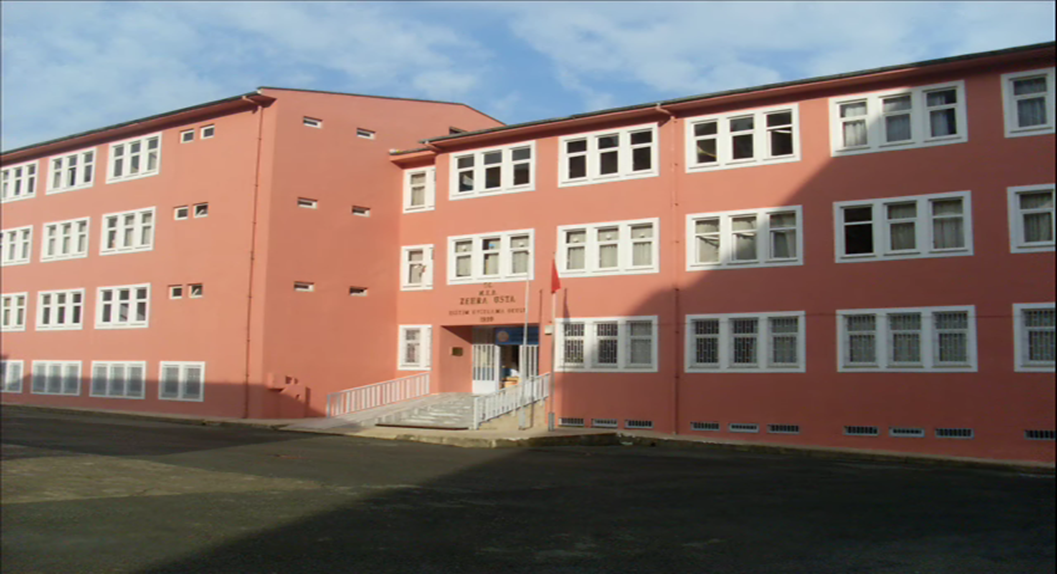 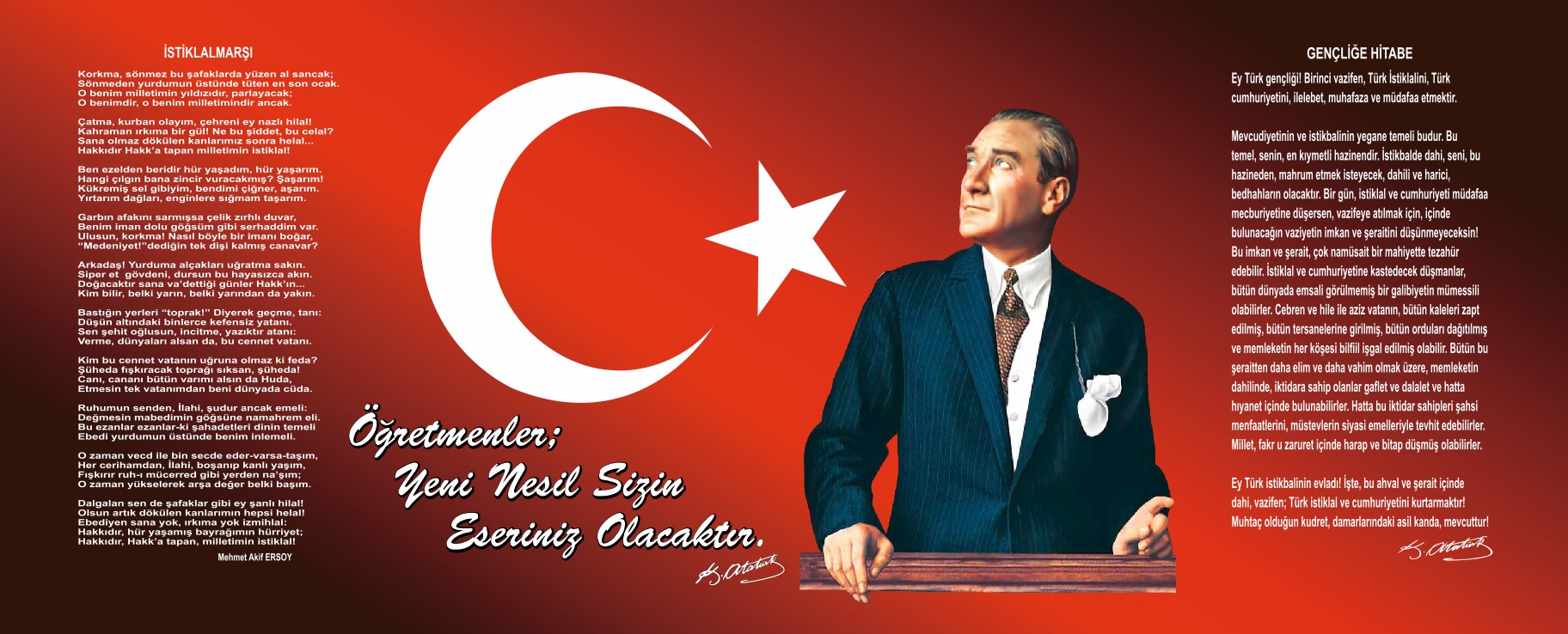 Sunuş* Okulumuz Milli Eğitim Bakanlığına aittir ve kira ödememektedir.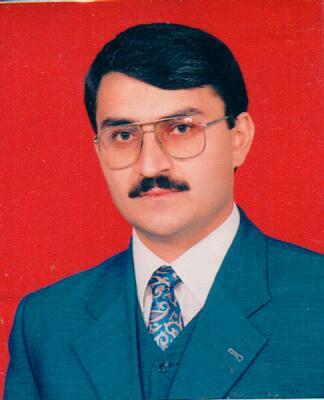 Okulumuzda 16 derslik, 2  idare odası,1 memur odası, 1 öğretmenler odası,1 rehberlik servisi odası, 1 revir ve hemşire odası 1 spor ve fizyoterapi odası,1 Duyu bütünleme ve terapi odası, 1 müzik odası, 1 Uygulama Evi, 1 materyal odası, 1 malzeme odası,1 çok amaçlı salon, 1 veli bekleme odası, 1 mutfak ve yemekhane bulunmaktadır.Okulumuzun bahçesi Halk Eğitim Merkezi ile ortak kullanılmakta olup , Halk Eğitim Merkezi zemin katında otistik öğrencilerimiz için 5 sınıf, 1 spor ve dinlenme odası, 1 mutfak bulunmaktadır. Okul bahçesinin zemini deforme asphalt olup   engelli öğrencilerin kullanımına uygun bahçe düzenlemesine ihtiyaç duyulmaktadır.Öğrencilerimiz teneffüslerini güneşli havalarda bahçede, soğuk ve yağmurlu havalarda ise çok amaçlı salonda yapmaktadırlar. Çok amaçlı salonumuzda 1. Kademe öğrencilerimiz için  top havuzu ve kaydırak, 2. ve 3. Kademe öğrencilerimiz için masa tenisi, hava hokeyi, langırt bulunmakta tenefüs  saatlerinde aktif hoparlör ile müzik yayını yapılmaktadır.4+4+4 eğitim sistemi ile beraber okulumuz 1. kademe, 2. kademe ve 3. Kademe  olarak 3 farklı kurum haline dönüşmüş olup tek çatı altında faaliyet göstermektedir.Mehmet Sadık CENGİZOkul Müdürüİçindekiler	Sunuşİçindekiler	1BÖLÜM I: GİRİŞ ve PLAN HAZIRLIK SÜRECİ	2BÖLÜM II: DURUM ANALİZİ	3Okulun Kısa Tanıtımı……………………………………………………………………………………………………………………………………………………………………………………………………………………………………….4Okulun Mevcut Durumu: Temel İstatistikler	5PAYDAŞ ANALİZİ	10GZFT (Güçlü, Zayıf, Fırsat, Tehdit) Analizi	13Gelişim ve Sorun Alanları	16BÖLÜM III: MİSYON, VİZYON VE TEMEL DEĞERLER	18MİSYONUMUZ 	18VİZYONUMUZ 	19TEMEL DEĞERLERİMİZ 	19BÖLÜM IV: AMAÇ, HEDEF VE EYLEMLER	20TEMA I: EĞİTİM VE ÖĞRETİME ERİŞİM	21TEMA II: EĞİTİM VE ÖĞRETİMDE KALİTENİN ARTIRILMASI	24TEMA III: KURUMSAL KAPASİTE	27V. BÖLÜM: MALİYETLENDİRME	28EKLER:	32BÖLÜM I: GİRİŞ ve PLAN HAZIRLIK SÜRECİ2019-2023 dönemi stratejik plan hazırlanması süreci Üst Kurul ve Stratejik Plan Ekibinin oluşturulması ile başlamıştır. Ekip tarafından oluşturulan çalışma takvimi kapsamında ilk aşamada durum analizi çalışmaları yapılmış ve durum analizi aşamasında paydaşlarımızın plan sürecine aktif katılımını sağlamak üzere paydaş anketi, toplantı ve görüşmeler yapılmıştır. Durum analizinin ardından geleceğe yönelim bölümüne geçilerek okulumuzun amaç, hedef, gösterge ve eylemleri belirlenmiştir. Çalışmaları yürüten ekip ve kurul bilgileri altta verilmiştir.STRATEJİK PLAN ÜST KURULUBÖLÜM II: DURUM ANALİZİDurum analizi bölümünde okulumuzun mevcut durumu ortaya konularak neredeyiz sorusuna yanıt bulunmaya çalışılmıştır. Bu kapsamda okulumuzun kısa tanıtımı, okul künyesi ve temel istatistikleri, paydaş analizi ve görüşleri ile okulumuzun Güçlü Zayıf Fırsat ve Tehditlerinin (GZFT) ele alındığı analize yer verilmiştir.Okulun Kısa TanıtımıOkulumuz Rize ilinde Milli Eğitim Bakanlığına bağlı olarak 1992 yılında Kaçkar Eğitim Uygulama Okulu adı ve toplam 8 öğrenciyle eğitim-öğretime başlamıştır. Rize Kaçkar Eğitim Uygulama Okulu ve İş Eğitim Merkezi olarak 7 yıl süresince küçük bir binada eğitim öğretim hizmeti vermiştir.            Mevcut binanın yetersizliği ve öğrenci sayısındaki hızlı artış yeni bir binayı zorunluluk haline getirmiştir. Paşakuyu mahallesi Halk Eğitim Merkezi bitişiğindeki arsa okul inşaatı için tahsis edilmiştir. Rizeli  iş adamı A.Tahsin USTA tarafından 1998 yılında binanın inşaatına başlanmıştır. İnşaat aşaması bir yılda tamamlanan binamız 23.09.1999 tarihinde resmi olarak hizmete açılmıştır.           1999 yılından 2012 yılına kadar Eğitim Uygulama Merkezi ve İş Uygulama Merkezi olarak iki kademede hizmet veren kurumumuzda birinci kademede eğitim gören engelli öğrencilerimize öz bakım becerileri ve temel akademik becerilerin kazandırılmasına yönelik eğitim programları uygulanırken, İş Uygulama Merkezi bünyesinde açılan kurs programları ile daha büyük yaştaki engelli bireylere el sanatlarına yönelik eğitimler verilmekteydi. 2012 yılında  4+4+4 Eğitim Sistemine geçiş yapılması ile birlikte okulumuz Özel Eğitim Uygulama Merkezi 1 ve 2. kademe ile Özel Eğitim İş Uygulama Merkezi olmak üzere 3 kademeli bir yapıya bürünmüştür. Daha önce kurs programları çerçevesinde yürütülen iş uygulama merkezi bölümü, Özel Eğitim İş Uygulama Merkezi haline dönüştürülerek zorunlu hale getirilmiştir. Bu durum ilde İş Uygulama Merkezi bölümüne sahip tek okul olmamız nedeniyle okulumuza olan talebi arttırmış ve öğrenci sayımızda artışa neden olmuştur.           2011 yılı itibariyle değişen yönetim anlayışı ve yapısıyla okulumuz öncelikli olarak çocuklarımızın sağlıklı ve güvenli bir ortamda eğitim öğretim görebilecekleri bir mekan haline getirilmeye çalışılmıştır. Bütün bu çalışmalar sırasında temel hedef öğrencilerimizin mutluluğuyken bunun yanında okul çalışanlarımızın da huzurlu ve kendilerini geliştirmelerine imkan sağlayan bir ortamda eğitim öğretim faaliyetlerini gerçekleştirmeleri de amaçlanmıştır. Sağlıklı ve huzurlu bir eğitim öğretim ortamının öğrencilerimizin bireysel gelişimlerine önemli katkı sağlayacağı prensibi okul yönetimi ve çalışanlarınca kabul görmüştür.Okulumuzda tam gün eğitim öğretim yapılmaktadır. Öğrenciler il merkezinden ve Fındıklı, Ardeşen, Çamlıhemşin, Pazar, Hemşin, Çayeli, Güneysu, Derepazarı, İyidere, Kalkandere ilçelerinden servisle taşıma yoluyla getirilmektedirler. 2018-2019 Eğitim Öğretim yılı itibarıyla sadece İkizdere ilçesinden öğrencimiz bulunmamaktadır. Öğrencilerin yemekleri yıllara göre hizmet alım yolu veya velilere yönelik açtığımız Halk Eğitim Aşçılık kursu şeklinde gıda ürünlerini alarak okul mutfağından karşılanmaktadır.                          ÖNCESİ                                                                                     SONRASI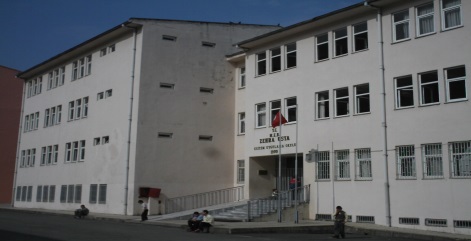 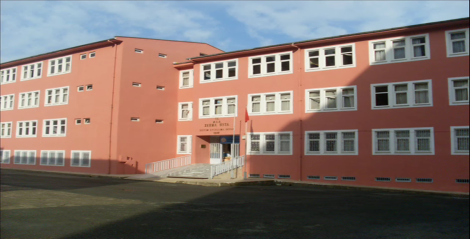 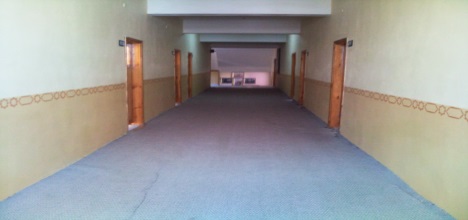 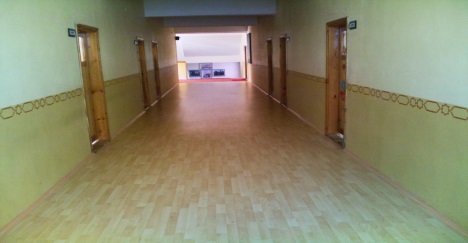 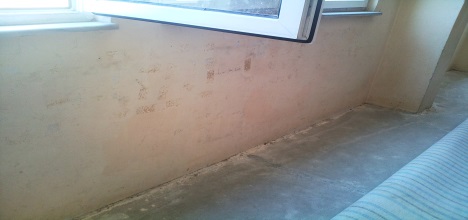 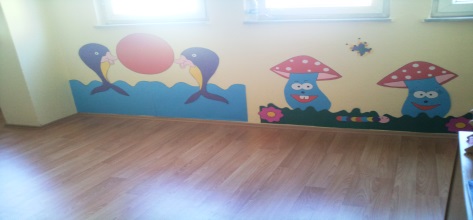 Okulun Mevcut Durumu: Temel İstatistiklerOkul KünyesİOkulumuzun temel girdilerine ilişkin bilgiler altta yer alan okul künyesine ilişkin tabloda yer almaktadır.Temel Bilgiler Tablosu- Okul Künyesi Çalışan BilgileriOkulumuzun çalışanlarına ilişkin bilgiler altta yer alan tabloda belirtilmiştir.Çalışan Bilgileri TablosuOkulumuz Bina ve Alanları	Okulumuzun binası ile açık ve kapalı alanlarına ilişkin temel bilgiler altta yer almaktadır.Okul Yerleşkesine İlişkin Bilgiler Sınıf ve Öğrenci Bilgileri	Okulumuzda yer alan sınıfların öğrenci sayıları alttaki tabloda verilmiştir.Donanım ve Teknolojik KaynaklarımızTeknolojik kaynaklar başta olmak üzere okulumuzda bulunan çalışır durumdaki donanım malzemesine ilişkin bilgiye alttaki tabloda yer verilmiştir.Teknolojik Kaynaklar TablosuGelir ve Gider BilgisiOkulumuzun genel bütçe ödenekleri, okul aile birliği gelirleri ve diğer katkılarda dâhil olmak üzere gelir ve giderlerine ilişkin son iki yıl gerçekleşme bilgileri alttaki tabloda verilmiştir.PAYDAŞ ANALİZİKurumumuzun temel paydaşları öğrenci, veli ve öğretmen olmakla birlikte eğitimin dışsal etkisi nedeniyle okul çevresinde etkileşim içinde olunan geniş bir paydaş kitlesi bulunmaktadır. Paydaşlarımızın görüşleri anket, toplantı, dilek ve istek kutuları, elektronik ortamda iletilen önerilerde dâhil olmak üzere çeşitli yöntemlerle sürekli olarak alınmaktadır.Paydaş anketlerine ilişkin ortaya çıkan temel sonuçlara altta yer verilmiştir  : Öğrenci Anketi Sonuçları:Öğrencilerimiz  Orta-Ağır Zihinsel engelli olmasından dolayı Stratejik planın öğrenci görüşü doldurulamamıştır.         Öğretmen Anketİ Sonuçları:      -   Öğretmenlerimizin  Alınan kararların çoğunun idare      İle beraber alındığını ifade ettiler.Duyuruların zamanında iletildiğini ifade ettiler. İdarenin ödüllendirme noktasında Objektif ve tarafsız   olduğu ifade edildi.Okulda gerekli değeri gördüklerini belirttiler.Okulumuzun Öğrenci ve Öğretmenlerimizi Geliştirme noktasında Kendilerine yardımcı olduğunu destek verildiğini,  Okulumuz araç -gereç yönünden yeterli donanıma sahip ifade ettiler.Sosyal ve kültürel faaliyetler konusunda daha  iyisini yapabileceğimizi ifade ettiler.Öğretmenlere eşit davranma noktasında bazı öğretmenlerimizin kararsız olduğunu ifade etsede genel olarak çoğunluğun isteklerine cevap verildiği kanısına varıldı.Gerek Farkındalık açısından Gerek eğitimsel çalışmalar açısından toplum üzerinde olumlu etkiler bırakıldığını ifade ettiler.Okul Yöneticilerinin Üretken ve donanımlı bilgilere sahip olduklarını ifade ettiler.Okulumuzun Vizyonunu geliştirme konusunda öğretmenlerle iş birliği içerisinde olup, Öğretmenlerin alanları ile ilgili konularda kendilerine destek verdiklerini beyan ettiler. Öğretmenlerimize tahsis edilen yerlerin yeterli olduğunu söylediler.OLUMSUZ YÖNLERİMİZ: Okul bahçemizin çocukların güvenliği açısından uygun olmadığı, öğrenci lavabolarının çocuklara uygun olmadığını ifade ettiler.Velİ Anketİ Sonuçları:      -    Velilerimizin büyük çoğunluğu iletişim konusunda rahat olduklarını söylediler.Velilerle ilgili konularda Okulda  yeterli duyurunun yapıldı-ğını ifade ettiler.Okul Rehberlik hizmetlerinin velileri bilgilendirme ve eğitimleri konusunda yeterli donanıma sahip olduklarını ifade ettiler.Velilerin bir kısmı isteklerine cevap verilemediğini ifade etsede, büyük çoğunluğunun isteklerine cevap verildiğiniyanıtladılar.Okul öğretmenleri çocuğun gelişimi ile ilgili çeşitli yöntem ve teknikler kullanmakta oldukları belirtildi.Gerekli koruma önlemleri alındığı, velileri ilgilendiren kararlarda, görüşleri dikkate alındığını ifade ettiler.Okulun veli bilgilendirme sistemini takip konusunda velilerimizin biraz zayıf olduğunu belirttiler.Değişik kültürel ve sanatsal etkinlikler yapıldığını, buna bağlı olarak öğrencilerin okulu sevdiğini öğretmenleri ile iyi anlaştığını belirttiler.Okul teknik araç gereç yönünden yeterli donanıma sahip olup istenilen ihtiyaçlara yetirilebildiği ölçüde destek verildiği belirtildi.Okulumuzda temizliğe titizlikle dikkat edildiği, fakat binanın fiziki mekanlar özellikle bahçe öğrencilerin sosyal becerilerini geliştirmesiaçısından tam yeterli olmadığı fakat okulun iç donanımının bu ihtiyaçlara büyük ölçüde cevap verdiğini ifade ettiler.OLUMSUZ YÖNLERİMİZ: Okulumuzdaki tuvaletlerin hijyen açısından daha temiz olabileceği ve bazı velilerin öğrencilerin altını değiştirme konusunda sıkıntı yaşanıldığını, okul bahçesinin sosyal açıdan tam yeterli donanıma sahip olmadığını ifade ettiler. GZFT (Güçlü, Zayıf, Fırsat, Tehdit) Analizi *Okulumuzun temel istatistiklerinde verilen okul künyesi, çalışan bilgileri, bina bilgileri, teknolojik kaynak bilgileri ve gelir gider bilgileri ile paydaş anketleri sonucunda ortaya çıkan sorun ve gelişime açık alanlar iç ve dış faktör olarak değerlendirilerek GZFT tablosunda belirtilmiştir. Dolayısıyla olguyu belirten istatistikler ile algıyı ölçen anketlerden çıkan sonuçlar tek bir analizde birleştirilmiştir.Kurumun güçlü ve zayıf yönleri donanım, malzeme, çalışan, iş yapma becerisi, kurumsal iletişim gibi çok çeşitli alanlarda kendisinden kaynaklı olan güçlülükleri ve zayıflıkları ifade etmektedir ve ayrımda temel olarak okul müdürü/müdürlüğü kapsamından bakılarak iç faktör ve dış faktör ayrımı yapılmıştır. İçsel Faktörler Dışsal Faktörler  Gelİşİm ve Sorun AlanlarıGelişim ve sorun alanları analizi ile GZFT analizi sonucunda ortaya çıkan sonuçların planın geleceğe yönelim bölümü ile ilişkilendirilmesi ve buradan hareketle hedef, gösterge ve eylemlerin belirlenmesi sağlanmaktadır. Gelişim ve sorun alanları ayrımında eğitim ve öğretim faaliyetlerine ilişkin üç temel tema olan Eğitime Erişim, Eğitimde Kalite ve kurumsal Kapasite kullanılmıştır. Eğitime erişim, öğrencinin eğitim faaliyetine erişmesi ve tamamlamasına ilişkin süreçleri; Eğitimde kalite, öğrencinin akademik başarısı, sosyal ve bilişsel gelişimi ve istihdamı da dâhil olmak üzere eğitim ve öğretim sürecinin hayata hazırlama evresini; Kurumsal kapasite ise kurumsal yapı, kurum kültürü, donanım, bina gibi eğitim ve öğretim sürecine destek mahiyetinde olan kapasiteyi belirtmektedir.Gelişim ve Sorun AlanlarımızBÖLÜM III: MİSYON, VİZYON VE TEMEL DEĞERLEROkul Müdürlüğümüzün Misyon, vizyon, temel ilke ve değerlerinin oluşturulması kapsamında öğretmenlerimiz, öğrencilerimiz, velilerimiz, çalışanlarımız ve diğer paydaşlarımızdan alınan görüşler, sonucunda stratejik plan hazırlama ekibi tarafından oluşturulan Misyon, Vizyon, Temel Değerler; Okulumuz üst kurulana sunulmuş ve üst kurul tarafından onaylanmıştır.MİSYONUMUZ Zihinsel öğrenme yetersizliği olan öğrencilerimize yaşamlarını bağımsız olarak sürdürebilmelerini sağlayacak kavram ve becerileri kazandırmak için bilgi, Bilgiye hızla ulaşabilen, bilgiyi mal ve hizmet üretimine yansıtabilen, bütün öğrencilerimizin öğrenmelerini sağlayarak, bağımsız yaşam becerilerini kazanıp kendisine güvenen, bireyler olarak yetişmelerine fırsat tanımak, öğrencilerimizi sosyal hayatın ihtiyaçları doğrultusunda yetiştirmek, hitap ettiğimiz öğrenci velilerimizin ruhsal ve psikolojik motivasyonlarını sağlamaktır.VİZYONUMUZ Zihinsel öğrenme yetersizliği olan bireylere özbakım, psikomotor, dil, akademik ve sosyal becerileri kazandırırken; bireysel farklılıkları dikkate alarak, öğrenemeyen birey yoktur ilkesiyle, uzman personellerce başta bireysel eğitim olmak üzere özel eğitim yöntem ve tekniklerini uygulayarak eğitim vermektir.TEMEL İLKE VE DEĞERLERİMİZ 1) Hizmet bekleyenlerin ihtiyaçlarına odaklanmak,2) Ülkemizin geleceği konusunda sorumluluk,3) Birbirine saygı ve sevgi göstermek,4) Her çalışana değer vermek, eşit fırsat tanımak,5) Hatayı oluşmadan önlemek,6) Açık ve dürüst iletişim,7) Çevreyi koruma bilinci,8) Sürekli gelişim,9) Eğitim ve Öğretim Hakkı10) Problemin değil, çözümün parçası olmaya çalışmak11) Karar almada şeffaflık ve hesap verebilirlik,12) Ben değil biz kültürünü yerleştirmek,13) Milli ve Manevi değerlere bağlı kalmak14) Demokrasi kültürüne sahip olmak,15) Öğrencilerimizi Bireyselleştirilmiş Eğitim Programları doğrultusunda, öz-bakım, günlük yaşam, toplumsal yaşam, dil-konuşma, psikomotor, bilişsel hazırlık ve sosyal beceriler kazandırmak,16) Okulumuzdaki iletişim kanallarını herkese açmak,17) Her öğrenci öğrenebilir felsefesini benimsemek,18) Öğrencilerimizin bireysel farklılıkları ve yeterlilikleri merkeze almak,19) Öğrencilerimize iyi bir model olmak,20) Özel eğitimde okul ve aile işbirliğinin ana esaslardan olduğuna inanmak,21) Aile eğitiminin eğitim öğretim faaliyetlerinin parçası olduğu fikrini benimsemek,22) Paydaşlarımızın istek ve beklentilerinin önemli ve öncelikli olduğuna inanmak,23) Fırsat ve Olanak Eşitliği,24) Her Yerde Eğitim,BÖLÜM IV: AMAÇ, HEDEF VE EYLEMLERAçıklama: Amaç, hedef, gösterge ve eylem kurgusu amaç Sayfa 16-17 da yer alan Gelişim Alanlarına göre yapılacaktır.Altta erişim, kalite ve kapasite amaçlarına ilişkin örnek amaç, hedef ve göstergeler verilmiştir.Erişim başlığında eylemlere ilişkin örneğe yer verilmiştir.TEMA I: EĞİTİM VE ÖĞRETİME ERİŞİMEğitim ve öğretime erişim okullaşma ve okul terki, devam ve devamsızlık, okula uyum ve oryantasyon, özel eğitime ihtiyaç duyan bireylerin eğitime erişimi, yabancı öğrencilerin eğitime erişimi ve hayatboyu öğrenme kapsamında yürütülen faaliyetlerin ele alındığı temadır.Stratejik Amaç 1: Kayıt bölgemizde yer alan çocukların okullaşma oranlarını artıran, öğrencilerin uyum ve devamsızlık sorunlarını gideren etkin bir yönetim yapısı kurulacaktır.  *** Stratejik Hedef 1.1.  Kayıt bölgemizde yer alan çocukların okullaşma oranları artırılacak ve öğrencilerin uyum ve devamsızlık sorunları da giderilecektir. *** Performans Göstergeleri EylemlerTEMA II: EĞİTİM VE ÖĞRETİMDE KALİTENİN ARTIRILMASIEğitim ve öğretimde kalitenin artırılması başlığı esas olarak eğitim ve öğretim faaliyetinin hayata hazırlama işlevinde yapılacak çalışmaları kapsamaktadır. Bu tema altında akademik başarı, sınav kaygıları, sınıfta kalma, ders başarıları ve kazanımları, disiplin sorunları, öğrencilerin bilimsel, sanatsal, kültürel ve sportif faaliyetleri ile istihdam ve meslek edindirmeye yönelik rehberlik ve diğer mesleki faaliyetler yer almaktadır. Stratejik Amaç 2: Öğrencilerimizin gelişmiş dünyaya uyum sağlayacak şekilde donanımlı bireyler olabilmesi için eğitim ve öğretimde kalite artırılacaktır.Stratejik Hedef 2.1.  Öğrenme kazanımlarını takip eden ve velileri de sürece dâhil eden bir yönetim anlayışı ile öğrencilerimizin akademik başarıları ve sosyal faaliyetlere etkin katılımı artırılacaktır.(Akademik başarı altında: ders başarıları, kazanım takibi, üst öğrenime geçiş başarı ve durumları, karşılaştırmalı sınavlar, sınav kaygıları gibi akademik başarıyı takip eden ve ölçen göstergeler,Sosyal faaliyetlere etkin katılım altında: sanatsal, kültürel, bilimsel ve sportif faaliyetlerin sayısı, katılım oranları, bu faaliyetler için ayrılan alanlar, ders dışı etkinliklere katılım takibi vb  ele alınacaktır.)Performans GöstergeleriEylemlerStratejik Hedef 2.2.  Etkin bir rehberlik anlayışıyla, öğrencilerimizi ilgi ve becerileriyle orantılı bir şekilde üst öğrenime veya istihdama hazır hale getiren daha kaliteli bir kurum yapısına geçilecektir. (Üst öğrenime hazır: Mesleki rehberlik faaliyetleri, tercih kılavuzluğu, yetiştirme kursları, sınav kaygısı vb,İstihdama Hazır: Kariyer günleri, staj ve işyeri uygulamaları, ders dışı meslek kursları vb ele alınacaktır.)Performans GöstergeleriEylemler*TEMA III: KURUMSAL KAPASİTEStratejik Amaç 3: Eğitim ve öğretim faaliyetlerinin daha nitelikli olarak verilebilmesi için okulumuzun kurumsal kapasitesi güçlendirilecektir. Stratejik Hedef 3.1.  (Kurumsal İletişim, Kurumsal Yönetim, Bina ve Yerleşke, Donanım, Temizlik, Hijyen, İş Güvenliği, Okul Güvenliği, Taşıma ve servis vb konuları ele alınacaktır.)Performans GöstergeleriEylemlerV. BÖLÜM: MALİYETLENDİRME2019-2023 Stratejik Planı Faaliyet/Proje Maliyetlendirme TablosuVI. BÖLÜM: İZLEME VE DEĞERLENDİRMEOkulumuz Stratejik Planı izleme ve değerlendirme çalışmalarında 5 yıllık Stratejik Planın izlenmesi ve 1 yıllık gelişim planın izlenmesi olarak ikili bir ayrıma gidilecektir. Stratejik planın izlenmesinde 6 aylık dönemlerde izleme yapılacak denetim birimleri, il ve ilçe millî eğitim müdürlüğü ve Bakanlık denetim ve kontrollerine hazır halde tutulacaktır.Yıllık planın uygulanmasında yürütme ekipleri ve eylem sorumlularıyla aylık ilerleme toplantıları yapılacaktır. Toplantıda bir önceki ayda yapılanlar ve bir sonraki ayda yapılacaklar görüşülüp karara bağlanacaktır. Stratejik yönetimin uygulama aracı olarak hazırlanan stratejik planlar, kamu kuruluşlarının mevcut durumlarını inceleme, muhtemel geleceğini öngörme, kurumsal hedefleri belirleme, bunlara ulaşmak için izlenecek yol ve yöntemleri içeren stratejileri geliştirme ve nihayet yapılan işlerin  sonuçlarını yani performansını ölçme, süreci kritik etme ve gereğinde sürece katkıda bulunma açısından önem arz eden izleme ve değerlendirme çalışmaları aracılığıyla 5018 sayılı Kamu Mali Yönetimi ve Kontrol Kanunun 41. Maddesinin gereği olarak mali saydamlık ve hesap verme sorumluluğu yerine getirilmiş olur.Zehra Usta Özel Eğitim Uygulama Okulu Müdürlüğü 2019-2023 stratejik planın uygulanmaya başlanması ile birlikte varlık sebebimiz olan misyonumuzun,   ideal geleceğini ifade eden vizyonumuz ve kurumsal ilkeler, davranış kuralları ve  yönetim biçimimizi anlatan temel değerlerimiz doğrultusunda yürütülecek çalışmaları izleme süreci başlayacaktır.İzleme değerlendirme sürecinde aşağıdaki soruların cevapları aranacaktır;Ne yaptık?Başardığımızı nasıl anlarız?Uygulama ne kadar etkili oluyor?Neler değiştirilmelidir?Gözden kaçanlar nelerdir?Zehra Usta Özel Eğitim Uygulama Okulu Müdürlüğü stratejik planının izlenme sürecinde;Stratejik plan amaç ve hedeflerinin gerçekleşme düzeyleri periyodik olarak incelenecektir.Zehra Usta Özel Eğitim Uygulama Okulu Müdürlüğü stratejik planın gerçekleşme düzeyinin tam olarak belirlenmesi, sorun alanlarının tespit edilip zamanında müdahale edilmesi, gelişmelerin sağlıklı bir şekilde takibi amacıyla plan kapsamında yapılan çalışmaları içeren ‘’faaliyet raporları’’ hazırlanacaktır.Böylece kurumsal performansın ölçülmesine olanak tanınacaktır. Performans hedeflerine ulaşmak için kullanılan yöntem ile yürütülen çalışmaların ve bunlardan elde edilen sonuçların değerlendirilmesi, Rize Milli Eğitim Müdürlüğü strateji geliştirme şubesince gerçekleştirilecektir.İzleme raporları da göz önünde bulundurularak uygulama sonuçlarının ama ve hedeflere kıyasla ölçülmesi, belirlenen amaç ve hedeflerin tutarlık ve uygunluğu karşılaştırılmalı bir analizi yapılması sağlanacaktır.Zehra Usta Özel Eğitim Uygulama Okulu Müdürlüğü yılda iki kez (6’şar aylık) izleme ve değerlendirme çalışması yapacak ve haziran ayı verilerine göre oluşturdukları  izleme değerlendirme çalışması yapacak ve haziran ayı verilerine göre oluşturdukları yalnız bir adet faaliyet raporunu Rize Milli Eğitim Müdürlüğü’ne sunacaktır. Böylece Zehra Usta Eğitim Uygulama Okulu Müdürlüğü hedef ve performanslarının, Rize Milli Eğitim Müdürlüğü’nün hedefleri ve performans göstergelerine katkıları saptanacaktır.Okulun haziran ayı verilerine göre oluşturduğu rapor, süreci iyileştirme, sorun alanlarını belirleyip çözüm geliştirmede bir sonraki yılın çalışmalarına rehberlik edecektir.4.1. RAPORLAMAAmaca uygun, doğru ve tutarlı verilerlin varlığı, stratejik planın başarısının ölçülmesi ve değerlendirilmesi için gereklidir. İzleme ve değerlendirme faaliyetlerinin etkili olarak gerçekleştirilebilmesi, uygulama aşamasına geçmeden önce stratejik planda ortaya konulan hedeflerin nesnel ve ölçülebilir göstergelerle ilişkilendirilmesini gerektirmektedir.2019-2023 Stratejik Plan çalışmaları kapsamında geliştirilen performans gösterge ve hedefleri, planın izlenmesi ve değerlendirilmesi açısından ilk adımı oluşturmaktadır. Bir sonraki aşamada stratejik planın amacına uygun ve planlandığı şekilde yürüyüp yürümediğinin kontrolü için denetleme, performans izleme ve üst yönetime gerekli geribildirimi yapma, çalışmalar sırasında karşılaşılan problemleri belirleme, hedeflerdeki sapmalara erken müdahale etmek amacıyla bir raporlama sistemi oluşturulacaktır.EKLER: Öğretmen  ve veli anket sonuçları okulumuzda  uygulanarak alınan sonuçlardan paydaş analizi bölümü ve sorun alanlarının belirlenmesi bölümünde yararlanılmıştır. Anket Dökümanları elimizde mevcuttur.Üst Kurul BilgileriÜst Kurul BilgileriEkip BilgileriEkip BilgileriAdı SoyadıUnvanıAdı SoyadıUnvanıMehmet Sadık CENGİZOKUL MÜDÜRÜHakkı Hakan BAKMÜDÜR YARDIMCISIBerna KUKMÜDÜR YARDIMCISIÖzlem EVÖĞRETMENBüşra KAHRAMANÖĞRETMENBergen ARVASİÖĞRETMENAlparslan OKUMUŞÖĞRETMENAli Saim AYDINÖĞRETMENEmine AKYOLÖĞRETMENRabia ÇETİNÖĞRETMENYeşim ÜNDİĞER PERSONELİlknur ÇAKMAKDİĞER PERSONELİli: RİZEİli: RİZEİli: RİZEİli: RİZEİlçesi: MERKEZİlçesi: MERKEZİlçesi: MERKEZİlçesi: MERKEZAdres: Paşakuyu Mahallesi No:1Paşakuyu Mahallesi No:1Paşakuyu Mahallesi No:1Coğrafi Konum (link):Coğrafi Konum (link):…………………………. …………………………. Telefon Numarası: (0464)2140613(0464)2140613(0464)2140613Faks Numarası:Faks Numarası:(0464)2148214(0464)2148214e- Posta Adresi:747138@meb.k12.tr747138@meb.k12.tr747138@meb.k12.trWeb sayfası adresi:Web sayfası adresi:www.zehraustaozelegitim.meb.k12.trwww.zehraustaozelegitim.meb.k12.trKurum Kodu:531005310053100Öğretim Şekli:Öğretim Şekli:Tam GünTam GünOkulun Hizmete Giriş Tarihi : 23/09/1999Okulun Hizmete Giriş Tarihi : 23/09/1999Okulun Hizmete Giriş Tarihi : 23/09/1999Okulun Hizmete Giriş Tarihi : 23/09/1999Toplam Çalışan Sayısı Toplam Çalışan Sayısı 5656Öğrenci Sayısı:Kız3737Öğretmen SayısıKadın3131Öğrenci Sayısı:Erkek8080Öğretmen SayısıErkek99Öğrenci Sayısı:Toplam117117Öğretmen SayısıToplam4040Derslik Başına Düşen Öğrenci SayısıDerslik Başına Düşen Öğrenci SayısıDerslik Başına Düşen Öğrenci Sayısı:8Şube Başına Düşen Öğrenci SayısıŞube Başına Düşen Öğrenci SayısıŞube Başına Düşen Öğrenci Sayısı:8Öğretmen Başına Düşen Öğrenci SayısıÖğretmen Başına Düşen Öğrenci SayısıÖğretmen Başına Düşen Öğrenci Sayısı:8Şube Başına 30’dan Fazla Öğrencisi Olan Şube SayısıŞube Başına 30’dan Fazla Öğrencisi Olan Şube SayısıŞube Başına 30’dan Fazla Öğrencisi Olan Şube Sayısı:Öğrenci Başına Düşen Toplam Gider MiktarıÖğrenci Başına Düşen Toplam Gider MiktarıÖğrenci Başına Düşen Toplam Gider MiktarıÖğretmenlerin Kurumdaki Ortalama Görev SüresiÖğretmenlerin Kurumdaki Ortalama Görev SüresiÖğretmenlerin Kurumdaki Ortalama Görev SüresiUnvan*ErkekKadınToplamOkul Müdürü ve Müdür Yardımcısı213Sınıf Öğretmeni112Branş Öğretmeni51116Rehber Öğretmen112İdari Personel213Yardımcı Personel112Güvenlik Personeli101Toplam Çalışan Sayıları131730Okul Bölümleri *Okul Bölümleri *Özel AlanlarVarYokOkul Kat Sayısı2Çok Amaçlı SalonxDerslik Sayısı20Çok Amaçlı SahaxDerslik Alanları (m2)KütüphanexKullanılan Derslik Sayısı20Fen LaboratuvarıxŞube Sayısı20Bilgisayar Laboratuvarıxİdari Odaların Alanı (m2)İş AtölyesixÖğretmenler Odası (m2)Beceri AtölyesixOkul Oturum Alanı (m2)PansiyonxOkul Bahçesi (Açık Alan)(m2)2644(m2)YemekhanexBina Alanı (m2)653(m2)Rehberlik ServisixSanatsal, bilimsel ve sportif amaçlı toplam alan (m2)Öğretmen OdasıxUygulama Evi (m2)175(m2)Müzik OdasıxTuvalet Sayısı9Uygulama EvixYemekhane(m2)150(m2)Spor SalonuxDepoxDiğer (………….)ArşivxSINIFIKızErkekToplamSINIFIKızErkekToplam1/A2139/C0222/A25710/A3693/A53810/B0444/A771410/C0445/A23510/D0336/A25710/E2467/A25711/A3478/A04411/B2469/A17811/C0229/B22412/A257Akıllı Tahta Sayısı21TV Sayısı5Masaüstü Bilgisayar Sayısı24Yazıcı Sayısı6Taşınabilir Bilgisayar Sayısı0Fotokopi Makinası Sayısı3Projeksiyon Sayısı3İnternet Bağlantı HızıYıllarGelir MiktarıGider Miktarı20170178948,4820180221.912,12Güçlü YönlerGüçlü Yönler1.Öğrencilerimizin öğrenmelerini kolaylaştırıcı teknolojik alt yapıya,  öğretim materyallerine ve onların engel durumuna göre ihtiyaç duydukları günlük yaşamlarını kolaylaştırıcı materyallere yatırım yapabiliyor olmamız. Öğrenci profilinin çok iyi tanınması.2.Öğrencilerimizin orta ve ağır düzeyde zihin engelinin yanında diğer engellerini de dikkate alarak sınıflarına ulaşımını (asansör), sınıfta ortamında çocuğa uygun alınan araçlarda oturmasının sağlanması ve  günlük yaşam becerilerini yerine getirebilmesi için uygulama evinde ihtiyaç duyduğu amaçlara ulaşmasını sağlamamız.3.Öğrencilerimize sosyal ve sportif faaliyetler için gerekli imkânları sağlayabilmemiz.4.Öğretmenlerimizin ve çalışanlarımızın kişisel ve mesleki gelişimleri için yaptıkları çalışmaları desteklememiz. Çalışanların özlük haklarının korunması.Maaş ve ücret ödeme işleri ile özlük işlerinin zamanında yapılması.5.Velilerimizin çocuklarına refakat ederken çocukları ders  esnasında kaliteli zaman geçirebilmeleri için HEM’ nde ihtiyaç duydukları alanda kurs almalarını ve okul içi seminerlerine katılımlarını sağlamak.6.Hizmet alan ve hizmet verenlerimizin ihtiyaçlarını ön planda tutan bir yönetim anlayışına sahip olmamız.7.Veli Görüşmeleri ile öğrencilerimizi yakından tanıyor, ve sürekli velilerle irtibat halinde olmamız.Zayıf YönlerZayıf Yönler1.Öğretmen sayısının olması gereken norm sayısının altında olması. Öğrencilerin uzak ilçe ve köylerinden geliyor olması.2.Ailelerin okul seminerlerine katılımlarını artıramamak3.Okulumuzun kendine ait düzenli bir bahçesinin olmaması. Okul tuvaletlerinin engelli bireylerin kullanımına uygun olmaması.4.Çok ağır düzey zihinsel engelli veya süreğen hastalığı olan bireylere hizmet veremiyor olmamız.5.Okul İhtiyaçlarını karşılama adına gerekli bütçenin sağlanamaması.6.Kurum içi iletişimde aksaklıklar yaşanması.7.Yapılan etkinliklerin, başarıların ve yeniliklerimizin okul dışına çevreye duyurulamaması.FırsatlarFırsatlar1.Engelli bireylerin eğitimleri için verilen taşıma ve yemek hizmetlerinin ücretsiz olması.2.Bakanlığımızın özel eğitim hizmetlerinin yaygınlaştırılmasına yönelik olumlu adımlar atması.3.Ulusal ve uluslararası kuruluşların özel eğitim ve engelli bireylere yönelik projelere yoğun katkı sağlıyor olmaları.4.Milli Eğitim Müdürlüklerinde özel eğitim hizmetleri ile ilgili şube müdürlüklerinin oluşturulması. Eğitim fakültelerinde özel eğitim bölümlerinin açılmaya başlanmış olması.TehditlerTehditler1.Engelli bireylere ve ailelerine sunulan bakım ücreti ve engellilik maaşlarının engelli bireylerin ihtiyaçları için kullanılmıyor olması.2.Engellilere yönelik toplumsal kabulün yeterli düzeyde olmaması. İlimizde akraba evliliği oranlarının yüksek olması. Engelli bireye sahip ailelerin duygularının istismara açık olması.3.Özel eğitim hizmetlerini verecek uzman personel sayısının yetersiz olması.4.İlimizdeki istihdam alanlarının yeterli olmaması. 1.TEMA: EĞİTİM VE ÖĞRETİME ERİŞİM 1.TEMA: EĞİTİM VE ÖĞRETİME ERİŞİM1Özel Eğitim2İlkokulda okullaşma3İlkokulda okula uyum oryantasyon4Devamlılığın sağlanması52.TEMA: EĞİTİM VE ÖĞRETİMDE KALİTE2.TEMA: EĞİTİM VE ÖĞRETİMDE KALİTE1Öğrenci2Sağlık3Kazanımlar4Öğretmen5Öğretim Programları ve Materyaller6Eğitim-Öğretim Ortamı ve Çevresi7Rehberlik83.TEMA: KURUMSAL KAPASİTE3.TEMA: KURUMSAL KAPASİTE1İnsan kaynakları planlaması2Öğretmen3İnsan kaynakları yönetimi4İnsan kaynaklarının eğitimi ve geliştirilmesi5Fiziki alt yapı.6NoPERFORMANSGÖSTERGESİMevcutMevcutHEDEFHEDEFHEDEFHEDEFHEDEFHEDEFNoPERFORMANSGÖSTERGESİ2018201920192020202120222023PG.1.1.aKayıt bölgesindeki öğrencilerden okula kayıt yaptıranların oranı (%)%95%98%98%100%100%100%100PG.1.1.bİlkokul birinci sınıf öğrencilerinden en az bir yıl okul öncesi eğitim almış olanların oranı (%)(ilkokul)%0%0%0%20%40%60%80PG.1.1.c.Okula yeni başlayan öğrencilerden oryantasyon eğitimine katılanların oranı (%)%85%95%95%100%100%100%100PG.1.1.d.Bir eğitim ve öğretim döneminde 20 gün ve üzeri devamsızlık yapan öğrenci oranı (%)%10%5%5%2%0%0%0PG.1.1.e.Bir eğitim ve öğretim döneminde 20 gün ve üzeri devamsızlık yapan yabancı öğrenci oranı (%)%0%0%0%0%0%0%0PG.1.1.f.Okulun özel eğitime ihtiyaç duyan bireylerin kullanımına uygunluğu (0-1)1111111PG.1.1.g.Hayatboyu öğrenme kapsamında açılan kurslara devam oranı (%) (halk eğitim)PG.1.1.h.Hayatboyu öğrenme kapsamında açılan kurslara katılan kişi sayısı (sayı) (halkeğitim)NoEylem İfadesiEylem SorumlusuEylem Tarihi1Kayıt bölgesinde yer alan öğrencilerin tespiti çalışması yapılacaktır.Okul Stratejik Plan Ekibi01 Eylül-20 Eylül2Devamsızlık yapan öğrencilerin tespiti ve erken uyarı sistemi için çalışmalar yapılacaktır.Müdür Yardımcısı 01 Eylül-20 Eylül3Devamsızlık yapan öğrencilerin velileri ile özel aylık  toplantı ve görüşmeler yapılacaktır.Rehberlik ServisiHer ayın son haftası4Okulun özel eğitime ihtiyaç duyan bireylerin kullanımının kolaylaşıtırılması için rampa ve asansör eksiklikleri tamamlanacaktır.Müdür YardımcısıMayıs 2019NoPERFORMANSGÖSTERGESİMevcutMevcutHEDEFHEDEFHEDEFHEDEFHEDEFHEDEFNoPERFORMANSGÖSTERGESİ2018201920192020202120222023PG.1.1.a10 gün ve üzeri devamsız öğrenci oranı%10%5%5%2%0%0%0PG.1.1.bEğitim kademelerinde gerçekleştirilen sanatsal, kültürel ve sportif faaliyetlere katılan öğrenci oranı.%40%50%50%60%70%80%100PG.1.1.c.NoEylem İfadesiEylem SorumlusuEylem Tarihi1.1.1.Her bireyin, eğitim ve öğretimin her türünde ve kademesinde katılımını sağlayarak devamsızlık, sınıf tekrarı ve okul terk oranını azaltmakOkul yönetimi,  Öğretmen, Rehberlik servisi. 2019-20231.1.2Mevcut imkanların en iyi şekilde kullanılarak öğrencilere bilgi , beceri, tutum ve davranışların kazanılmasını sağlamak.Okul yönetimi,  Öğretmen, Rehberlik servisi.2019-2023NoPERFORMANSGÖSTERGESİMevcutMevcutHEDEFHEDEFHEDEFHEDEFHEDEFHEDEFNoPERFORMANSGÖSTERGESİ2018201920192020202120222023PG.1.1.aBireysel eğitim uygulanabilen öğrenci sayısı%80%90%90%90%100%100%100PG.1.1.bBireysel eğitim oda sayısı33345610PG.1.1.c.Bireysel eğitim planı geliştirme ekibi toplantı sayısı3445666NoEylem İfadesiEylem SorumlusuEylem Tarihi1.1.1.Bireysel eğitim uygulanan öğrenci sayısını artırarak takibinin yapılmasıOkul idaresi2019-20231.1.2Bireysel eğitimin verilebilmesi için bireysel eğitim oda sayısının artırılmasıOkul idaresi2019-20231.1.3BEP’ in öneminin üzerinde durarak Bireysel eğitim planı geliştirme ekibinin toplantılarının artırılmasıOkul idaresi ÖğretmenlerRehberlik servisi2019-2023NoPERFORMANSGÖSTERGESİMevcutMevcutHEDEFHEDEFHEDEFHEDEFHEDEFHEDEFNoPERFORMANSGÖSTERGESİ2018201920192020202120222023PG.3.1.aBasketbol, voleybol oyun sahası sayısı-111111PG.3.2.bToprak işleri sahası-111111PG.3.3.c.Engelli lavaboları ve engelli WC sayısı---4444PG.3.3.d.Beyaz Bayrak ve Beslenme Dostu Okul Projeleri kapsamında hazırlanan Etkinlik Sayısı3334567NoEylem İfadesiEylem SorumlusuEylem Tarihi1.1.1.Öğrencinin edindiği bilgi ve beceriyi toplumsal yaşamda genelleyebilmeleri için doğal ortama en yakın fiziksel şartların oluşturulmasını sağlamak.Okul idaresi2019-20231.1.2Öğrencinin edindiği bilgi ve beceriyi toplumsal yaşamda genelleyebilmeleri için doğal ortama en yakın fiziksel şartların oluşturulmasını sağlamak.Okul idaresi2019-20231.1.3Öğrencinin özbakım ihtiyacını giderebilmesi için Fiziksel şartların oluşturulmasını sağlamak.Okul idaresi2019-20231.1.4Beyaz Bayrak ve Beslenme Dostu Okul projelerine katılımda devamlılığın sağlanması.Okul Müdürlüğü2019-2023Kaynak Tablosu20192020202120222023ToplamKaynak Tablosu20192020202120222023ToplamGenel Bütçe250000TLValilikler ve Belediyelerin KatkısıDiğer (Okul Aile Birlikleri)TOPLAM250000TL